ÌpçsãnBilreiro, folha do trovão, folha de ßàngó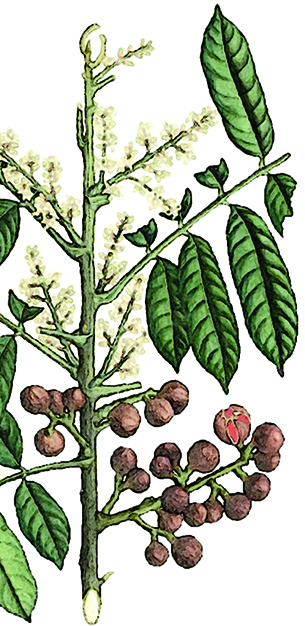 CânticoÌpçsãn ewé ãraEwé ta lóke wa àgbésoÌpçsãn ewé ãraEwé ta lóke wa àgbésoBilreiro , folha do trovão (folha de ßàngó)Folha que ilumina do alto, proteja-nos,erga-nos, levante-nosBilreiro, folha do trovão Folha que ilumina do alto, proteja-nos,erga-nos, levante-nosOrìÿaÔyaÒgúnßàngóOlorunTambém conhecida popularmente como carrapeteira, é da árvore bilreiro que são retirados os bilros usados na confecção das rendas de almofadas. No Ritual das Folhas se canta para ìpçsãn, a folha do trovão, a folha do oríÿa ßàngó, que com Seu forte grito acorda quem está dormindo. Para o candomblé, “quem muito dorme, nada aprende e nada vê” (pelo menos no que diz respeito ao aprendizado terrestre).MitoÉ ßàngó, Deus do Trovão, Oríÿa de Olhos de Orogbo, sempre abertos e atentos, que com Sua voz rouca grita para que nos levantemos e, como guerreiros, enfrentemos as lutas de cada dia. ßàngó, um oríÿa colérico que sabe usar a arma que Olorun Lhe deu, a cólera, a fim de ter a força necessária para empreender pequenas e grandes batalhas. Pois o amor é belo e sublime, mas é a força da cólera gerada pela indignação que, sobre controle racional, capacita o homem para lutar contra as injustiças, individuais e coletivas.Dados CientíficosReinoPlantaeDivisãoMagnoliophytaClasseMagnoliopsidaOrdemSapindalesFamíliaMeliaceaeGêneroGuareaEspécieGuidoniaNome CientíficoGuarea Guidonia